Муниципальное дошкольное образовательное учреждение Детский сад №22 п.Северный Белгородского района Белгородской областиКонсультация для родителей«Пойте детям, пойте с детьми!»Подготовила:Музыкальный руководитель: Кудрявцева. Ольга КонстантиновнаБелгород 2016 г.Консультация для родителей «Пойте детям, пойте с детьми!» Когда у человека хорошее настроение, то ему хочется петь песни. И поете вы их себе под нос везде: в транспорте, на природе, дома. А не пробовали вы спеть песенку вашему малышу? Поверьте – это благодарный слушатель! Пение нравится всем детям, и вы увидите, что во время пения между вами установится совершенно особый контакт, связь.Пение – мощный источник положительных эмоций, заряд энергии, подарите их ребенку! Ваш ребенок будет вам подпевать, и вы скоро заметите, что он стал спокойнее, улыбчивее, у него хорошее настроение.Что петь? Лучше – детские песенки, традиционный репертуар, который очень большой и богатый. Ребенку необходимо петь на ночь колыбельные -  мелодичное монотонное пение убаюкивает, но и днем найдется, наверное, время, когда можно попеть. Можно просто спеть ребенку любимые, знакомые и приятные вам песенки. Петь песенки надо медленно, тихо или, наоборот, звонко, бодро, ритмично – это зависит от настроения. Петь можно во время домашней работы, можно спеть в ванной во время купания, на прогулке – если вы одни или вас окружает не очень много народу, во время бодрствования ребенка  Можно просто обнять ребенка и посидеть с ним рядом – песенка получится ласковая. Можно во время пения взять ребенка на руки и походить, потанцевать с ним. Песни бывают хороводные, под которые можно потанцевать, покружиться по комнате, взявшись за руки и прихватив с собой куклу. С использованием песен разыгрываются сказочные, театральные сценки, которые нравятся малышам. К тому же это развивает воображение и мышление ребенка. Под пение хорошо рисовать, кисть ложится плавно, неспешно.  С песенкой можно лепить из пластилина, проводить ритмические упражнения. Применение песен широко и  разнообразно.Если вы не умеете петь или вам кажется, что вы не умеете петь, не комплексуйте! Пойте, как умеете, или говорите нараспев. Не обязательно обладать хорошим голосом или широким диапазоном , Можно петь на двух нотах получится немножко занудно, но ребенку все равно понравится. Дети очень любят слышать родной для них голос. Если вы совсем не знаете мотива песни, то пойте ее на любой мотив. Единственное требование необходимое от вас – старайтесь, чтобы ваше пение было ритмичным.А можно использовать песни в записи - тогда вы сможете подпевать, включив их музыку. Но только не забывайте – запись песни не заменяет живое пение. Очень важно систематически повторять с детьми разученные песни. А что делать, если ваш ребенок не хочет сам петь? Как сделать так, чтобы ребенок получал удовольствие от своего пения?  Не заставляйте ребенка петь! Не волнуйтесь, если ребенок долго не начинает петь. Малыш должен много раз услышать одну и ту же песенку, прежде чем сам начнет ее петь.Пение еще и стимулирует  речевое развитие ребенка. «Поющие и слушающие» дети более заинтересованы в живом общении, они быстрее и легче сходятся с людьми,  у них больше возможностей «тренировки», тем более что в песенках часто встречаются повторы, и это позволяет более легко и приятно осваивать артикуляцию (движение губ, языка). Выученная мелодия помогает легче выговаривать (петь) слова, а выученный текст облегчает и произношение и понимание. В дальнейшем можете использовать выученные песни, стихи, занимаясь чтением – читать легче знакомое, привычное, любимое. Дети вообще любят привычное, повторяющееся, и поэтому почаще пойте с вашим малышом.Пойте! Не бойтесь петь, даже если это не очень хорошо получается. Говорите всегда вашему  ребенку, что петь – это замечательно. Пойте вместе с ним, пойте и с другими членами вашей семьи. «Поющий» человек – счастливый человек! Пение – это своеобразный антидепрессант, оно расслабляет, успокаивает, воодушевляет, вдохновляет, радует. Позвольте себе быть счастливыми и пойте на здоровье!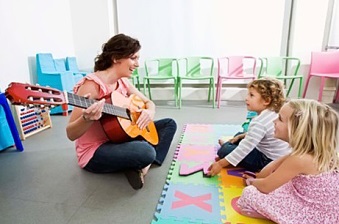 